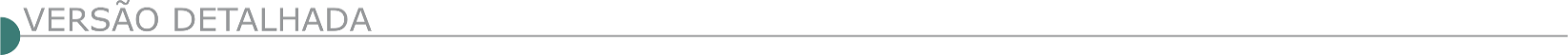 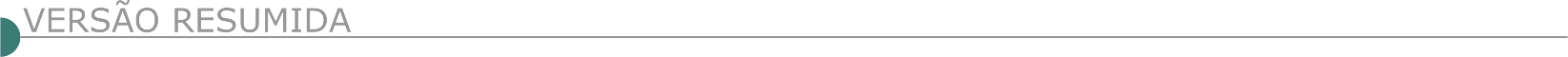 ESTADO DE MINAS GERAISÁGUAS VERMELHAS PREFEITURA MUNICIPAL AVISO DE LICITAÇÃO TOMADA DE PREÇOS 007/2023 Tipo Menor Preço Global - A PREFEITURA MUNICIPAL DE ÁGUAS VERMELHAS – MG, TORNA PÚBLICO a realização de licitação na modalidade TOMADA DE PREÇOS 007/2023, tipo MENOR PREÇO GLOBAL, destinado a Contratação de empresa para execução de RECAPEAMENTO ASFÁLTICO EM PRÉ-MISTURADO A FRIO (PMF) nas Ruas Sete de Setembro, Bom Jesus e João Spósito na SEDE DO MUNICÍPIO DE ÁGUAS VERMELHAS - MG, Conforme Convênio de Saída Nº 1301001463/2023 - SEINFRA, cujos envelopes de HABILITAÇÃO E PROPOSTAS deverão ser entregues até às 09:00 horas do dia 04 (quatro) de janeiro de 2024. MAIORES INFORMAÇÕES, bem como EDITAL COMPLETO, junto a PREFEITURA MUNICIPAL DE ÁGUAS VERMELHAS - MG, com sede na Rua São Vicente, 164 – Centro, pelo TELEFONE: (33) 3755-1490, E-MAIL: licitacao@aguasvermelhas.mg.gov.br e SITE: www.aguasvermelhas.mg.gov.br.PREFEITURA MUNICIPAL DE  CAMPO BELO/MG, ATRAVÉS DA COMISSÃO PERMANENTE DE LICITAÇÃO, TORNA PÚBLICO PARA CONHECIMENTO DOS INTERESSADOS QUE SE ENCONTRA ABERTA LICITAÇÃO, NA MODALIDADE CONCORRÊNCIA PÚBLICA N.º 013/2023Para contratação de empresa para prestação de serviços de mão de obra com fornecimento de materiais para sequência da pavimentação em C.B.U.Q. na estrada do Porto dos Mendes no Município de Campo Belo – E.E. Plano de Ação (09032023-035905). Os envelopes deverão ser entregues no dia 22/01/2024 até às 13:00 horas na sala de reuniões da Comissão Permanente de Licitação da Prefeitura Municipal. O Edital completo estará disponível no site: campobelo.atende.net e no Setor de Licitações da Prefeitura na Rua Tiradentes, n.º 491, Centro, Campo Belo/MG; Tel.: (35) 3831-7914. CONGONHAS PREFEITURA MUNICIPAL - AVISO DE LICITAÇÃO - CONCORRÊNCIA Nº PMC/014/2023 Objeto: Contratação de empresa especializada de engenharia para construção e intervenções necessárias para a implantação da interseção do tipo trevo completo que inclui 4 alças de acesso, obra de arte especial (viaduto) e vias de auxiliares que irá conectar a Av. Michael Pereira de Souza ao Bairro Mineirinha, Congonhas-MG, inclusive com fornecimento de material e mão de obra. TIPO: Menor Preço. Entrega dos envelopes: Dia: 25/01/2024 até as 09:00 horas. Endereço: Avenida Júlia Kubitschek, nº 230 - 1° Piso, Centro, em Congonhas - MG. Maiores informações pelo telefone: (031) 3732.0741 ou pelo site www.congonhas.mg.gov.br.CÓRREGO DANTA PREFEITURA MUNICIPAL TP 013/2023 Torna pública a realização de Licitação na modalidade Tomada de Preço nº 013/2023, no dia 05 de janeiro de 2024, às 09:00 (nove) horas na sede da Prefeitura, situada na Avenida Francisco Campos, no 27, Centro, Córrego Danta/MG, cujo objeto é a contratação de empresa especializada para execução de obras de “Construção de prédio para acomodar a Delegacia Polícia Militar de Minas Gerais”. Os interessados poderão adquirir o edital no site www.corregodanta.mg.gov.br, no endereço acima citado ou obter informações no horário de 08:00 às 17:00 horas de segunda à sexta-feira, pelo telefone 37 3424-1010 ou pelo e-mail; licitacao@corregodanta.mg.gov.br.CONSELHEIRO LAFAIETE PREFEITURA MUNICIPAL TOMADA DE PREÇOS Nº 015/2023A PMCL/MG torna público que fará realizar licitação, na modalidade TOMADA DE PREÇOS, nos termos da Lei n° 8.666/93, que se destina à Contratação de empresa especializada para execução de reforma em quadras poliesportivas situadas nos Bairros Morro da Mina, Lourdes e Campo Alegre, no Município de Conselheiro Lafaiete, de acordo com projetos, quantitativos e condições contidos nos Anexos I e II, integrantes do Edital. Data de Credenciamento/recebimento das propostas/documentação: dia 05/01/2024 às 09h:30min, no Edifício Solar Barão de Suaçuí, situado na Rua Barão do Suassuí, 106 - Boa Vista, Conselheiro Lafaiete - MG, 36400-130. Esclarecimentos pelo telefone (31) 99239- 2003 ou e-mail: licita.lafaiete@gmail.com. O edital poderá ser retirado pelo site: www.conselheirolafaiete.mg.gov.br. CONSELHEIRO PENA PREFEITURA MUNICIPAL AVISO DE LICITAÇÃO CONCORRÊNCIA ELETRÔNICA 013/2023 – PROC LICIT. 140/2023 OBJETO: contratação de empresa para execução da primeira etapa dos serviços e obras do sistema de esgotamento sanitário. Data: 16/01/2024, às 09:00 Horas. O Edital e seus anexos estão à disposição dos interessados no site www.conselheiropena.mg.gov.br, no link “Licitações e no site www.licitardigital.com. DIAMANTINA PREFEITURA MUNICIPAL AVISO DE LICITAÇÃO - PROCESSO LICITATÓRIO N.º 385/2023 MODALIDADE: CONCORRÊNCIA PÚBLICA N.º 020/2023. Objeto: execução de obra de pavimentação com bloquetes de trecho do Morro Sebastião Victor, situado no Povoado de Capoeirão, no distrito de Senador Mourão, no Município de Diamantina (MG). Fonte de Recursos: Resolução 12, de 19/4/2023, da Secretaria de Estado de Governo – SEGOV (EMENDA PARLAMENTAR do Deputado Estadual Wendel Mesquita). Data do recebimento dos envelopes de propostas e abertura dos envelopes de documentação: 25/01/2024, às 09:00 horas. Cópia completa do edital também pode ser obtida no endereço eletrônico www.diamantina.mg.gov.br.FRUTAL PREFEITURA MUNICIPAL AVISO DE LICITAÇÃO – TOMADA DE PREÇOS Nº 012/2023 – PROCESSO LICITATÓRIO Nº 120/2023 O Departamento de Licitações da Prefeitura Municipal de Frutal/MG, torna pública a publicação da sessão para abertura dos envelopes contendo as propostas financeiras das empresas habilitadas, que objetiva a contratação de empresa especializada para execução de reforma de imóvel, localizado na Rua: Pirajuba, n° 720 no município de Frutal/ MG, para o dia 04 de janeira de 2024 às 15:00 - data sujeita à alteração, na sala de licitações da Prefeitura Municipal de Frutal/MG, localizada à Praça Dr. França nº 100.PREFEITURA MUNICIPAL DE ITAÚNA-MG CHAMAMENTO Nº 016/2023A Prefeitura de Itaúna torna público o processo na modalidade Chamamento Público nº 017/2023. OBJETO — Constitui objeto desta Chamada Pública a Seleção de empresa do ramo da construção civil, para construção de empreendimento imobiliário — habitação de interesse social em razão do Programa Minha Casa Minha Vida (MCMV — FAR) conforme Leis Federais nº 14.118/2091 e 14.620/2093, Lei Municipal nº 6.029/2093, bem como as Portarias MCID (Ministério de Estado das Cidades) nº 724/2023, 7195/2093 e 727/2023, em área onerosa no Municipio de Itaúna. A documentação será recebida até as 08h15hs do dia. À sessão pública ocorrerá no dia 04/01/2024, às OSh30hs. JECEABA PREFEITURA MUNICIPAL - PROCESSO LICITATÓRIO Nº 140/2023 CONCORRÊNCIA ELETRÔNICA N° 003/2023 O Município de Jeceaba, torna pública a REMARCAÇÃO do Pro- cesso Licitatório nº 140/2023, modalidade Concorrência Eletrônica n° 003/2023. Objeto: contratação de empresa de construção civil para exe- cução de obra por empreitada global para execução de obras do pórtico e passarela de pedestre, com fornecimento de materiais e mão de obra. O credenciamento dos licitantes ocorrerá dia 15/01/2024 às 09h, no sítio https://comprasbr.com.br/ - sendo que o Edital na íntegra estará dis- ponível aos interessados também no site www.jeceaba.mg.gov.br. LEME DO PRADO PREFEITURA MUNICIPAL TOMADA DE PREÇO 010/2023 A Prefeitura Municipal de Leme do Prado/MG torna público, que fará realizar licitação na modalidade Tomada de Preço n.º 010/2023. Objeto: Contratação de empresa especializada para execução dos serviços de revitalização do espaço da academia da saúde do bairro vargem grande na sede do município. Entrega dos envelopes: Até as 08:30 horas do dia 23/01/2024. Aos interessados, demais informações bem como edital completo estará à disposição na sede do Município de Leme do Prado/MG, situada à Av. São Geraldo, 259, Bairro Gabriel Pereira, Link: www.lemedoprado.mg.gov.br/licitacoes ou através dos telefones nº (33) 3764-8218, em horário comercial. TOMADA DE PREÇO 011/2023 A Prefeitura Municipal de Leme do Prado/MG torna público, que fará realizar licitação na modalidade Tomada de Preço n.º 011/2023. Objeto: Contratação de empresa especializada para execução dos serviços de reforma da sala de vacinas da UBS Rodolfo Coelho Amaral na sede do município. Entrega dos envelopes: Até as 08:30 horas do dia 25/01/2024. Aos interessados, demais informações bem como edital completo estará à disposição na sede do Município de Leme do Prado/ MG, situada à Av. São Geraldo, 259, Bairro Gabriel Pereira, Link: www.lemedoprado.mg.gov.br/licitacoes ou através dos telefones nº (33) 3764-8218, em horário comercial. NOVA LIMA PREFEITURA MUNICIPAL AVISO DE LICITAÇÃO CONCORRÊNCIA PÚBLICA Nº 022/2023 PROCESSO Nº 0612/2023 O Município de Nova Lima, torna público a realização da Licitação na Modalidade Concorrência Pública nº 022/2023, Processo nº 0612/2023. Objeto: Contratação de empresa especializada de engenharia para execução de obras de drenagem superficial na praça Areão do Matadouro Nova Lima-MG. A abertura dar-se-á no dia 22/01/2024 às 09:00 hs na Rua Bias Fortes nº 62 – 1° andar, Centro – Nova Lima/MG. O Edital estará disponível a partir do dia 19/12/2023 no site www.novalima.mg.gov.br e no setor de Contratos e Licitações da Prefeitura Municipal de Nova Lima. OLARIA PREFEITURA MUNICIPAL AVISO DE LICITAÇÃO PROCESSO LICITATÓRIO Nº 128/2023 CONCORRÊNCIA Nº 01/2023 Objeto: Contratação de empresa especializada para a construção da Unidade Básica de Saúde - UBS PADRÃO SES TIPO I ALVENARIA, incluindo material e mão de obra no Município de Olaria, conforme condições e especificações contidas no PROJETO BÁSICO ANEXO I, parte integrante e inseparável deste edital, independente de transcrição. Início da Sessão Pública para Entrega dos Envelopes e abertura dos envelopes de habilitação, dia 08/02/2024 às 9:00 horas e, Sessão Pública para abertura dos envelopes de proposta, dia 20/02/2024 – 9:00 horas, ambas no Paço Municipal. Informações: (032) 3288-1112/1113; E-mail: licitacao@olaria.mg.gov.br ou www.olaria.mg.gov.br. OURO PRETO PREFEITURA MUNICIPAL -TOMADA DE PREÇOS Nº 20/2023 Torna público edital, nos termos propostos, da Tomada de Preços nº 20/2023 – contratação de empresa de engenharia para a execução, com fornecimento total de mão de obra, materiais e equipamentos, para a execução da construção da nova UBS Pocinho (UBS Tipo I), situado na Rua Jorge Caram, 40 – Bairro Nossa Senhora do Carmo (as margens da Rodovia Rodrigo Mello de Andrade) Ouro Preto/MG.Protocolo dos envelopes de habilitação e proposta de preços até às 10h30min do dia 04/01/2024, início da sessão dia 04/01/2024 às 11h00min. Edital no site www.ouropreto.mg.gov.br, link licitações. Informações:(31) 3559- 3301. PADRE PARAÍSO PREFEITURA MUNICIPALAVISO DE LICITAÇÃO - PROCESSO LICITATÓRIO Nº 112/2023 TOMADA DE PREÇOS Nº 005/2023. Objeto: Contratação de empresa espe- cializada para execução de obra de pavimentação asfáltica em CBUQ de parte da Rua José Lopes de Souza e Travessa Enfermeira Dona Nana, conforme Contrato de repasse nº 943094/2023 – Programa Mobilidade Urbana – firmado entre a União e o Município de Padre Paraíso, por intermédio da Caixa Econômica Federal. Data: 04/01/2024 às 07h30min.AVISO DE LICITAÇÃO - PROCESSO LICITATÓRIO Nº 113/2023 – TOMADA DE PREÇOS Nº 006/2023. Objeto: Contratação de empresa especializada para execução de obra de calçamento em bloquete sexta- vado em parte da Rua Inácio Vieira, localizado na comunidade rural do Encachoeirado do Município de Padre Paraíso/MG. Data: 04/01/2024 às 10h30min.AVISO DE LICITAÇÃO - PROCESSO LICITATÓRIO Nº 114/2023 – TOMADA DE PREÇOS Nº 007/2023. Objeto: Contratação de empresa especializada para execução de obra de calçamento em bloquete sex- tavado em parte da estrada principal da comunidade de Duas Barras, localizado no município de Padre Paraíso/MG. Data: 08/01/2024 às 10h30min.AVISO DE LICITAÇÃO - PROCESSO LICITATÓRIO Nº 110/2023 – PREGÃO PRESENCIAL Nº 053/2023. Objeto: Contratação de empresa especializada para execução de serviços de engenharia para regularização fundiária em diversos bairros no município de Padre Paraíso/MG. Data: 08/01/2024 às 07h30min.PATROCÍNIO DO MURIAÉ PREFEITURA MUNICIPAL TOMADA DE PREÇOS Nº 010/2023 Objeto: Contratação de empresa especializada para a execução de calçamento das ruas Santo Antônio (final) e parte da rua José Maria Mongarde no Município de Patrocínio do Muriaé-MG. Entrega dos envelopes de documentação e proposta até o dia 09/01/24 às 08:30 horas com abertura neste mesmo dia e horário no Setor de Licitações do Município de Patrocínio do Muriaé, Av. Silveira Brum, 20. Edital disponível a partir de 22/12/23– (32) 3726-1939. TOMADA DE PREÇOS Nº 009/2023 Objeto: Contratação de empresa especializada para a execução de calçamento das ruas Cineasta Moacir Fenelon e parte da Rua José Maria Mongarde no Município de Patrocínio do Muriaé-MG. Entrega dos envelopes de documentação e proposta até o dia 08/01/24 às 08:30 horas com abertura neste mesmo dia e horário no Setor de Licitações do Município de Patrocínio do Muriaé, Av. Silveira Brum, 20. Edital disponível a partir de 22/12/23– (32) 3726-1939. TOMADA DE PREÇOS Nº 008/2023 Objeto: Contratação de empresa especializada para a execução da obra de construção da Capela Mortuária no Município de Patrocínio do Muriaé-MG. Entrega dos envelopes de documentação e proposta até o dia 05/01/24 às 08:30 horas com abertura neste mesmo dia e horário no Setor de Licitações do Município de Patrocínio do Muriaé, Av. Silveira Brum, 20. Edital disponível a partir de 21/12/23– (32) 3726-1939. TOMADA DE PREÇOS Nº 007/2023 Objeto: Contratação de empresa especializada para a execução da obra de reforma e ampliação para atenção primária de saúde - Maria da Conceição Ferreira no Município de Patrocínio do Muriaé-MG. Entrega dos envelopes de documentação e proposta até o dia 04/01/24 às 08:30 horas com abertura neste mesmo dia e horário no Setor de Licitações do Município de Patrocínio do Muriaé, Av. Silveira Brum, 20. Edital disponível a partir de 20/12/23– (32) 3726-1939. PERIQUITO PREFEITURA MUNICIPAL PROCESSO LICITATÓRIO N°:0179/2023 - TOMADA DE PREÇOS N°:005/2023AVISO DE REDESIGNAÇÃO DE DATA DE LICITAÇÃO – O Município de Periquito/MG, tona público que o Processo Licitatório N°:0179/2023, na modalidade Tomada de Preços N°:005/2023, cujo objeto é a contratação de empresa especializada em engenharia para a execução da obra de construção do Centro de Convivência para a pessoa Idosa, em conformidade com a Resolução N°:015/2022 – Conselho Municipal da Pessoa Idosa - FMDPI, nos termos do Plano de Ação – Exercício 2022 – Adequação, constantes do Programa Periquito 60+, provenientes de recursos de renúncia fiscal da Vale S.A, que ocorreria no dia 28 de dezembro de 2023, às 9h00, será redesignada para no dia 10 de janeiro de 2024, às 9h00. Os interessados poderão ler e obter o texto integral do edital e todas as informações sobre a licitação na sede da CPL, sito à Avenida Senador Getúlio de Carvalho, 271 - Centro - Periquito/MG. Informações complementares poderão ser obtidas através dos telefones (33) 3298-3010 / 3298-3013 e através de Email: licitacao@periquito.mg.gov.br, sala da Comissão Permanente de Licitação. PREFEITURA MUNICIPAL DE POUSO ALEGRE/MG – PREGÃO ELETRÔNICO PARA REGISTRO DE PREÇOS Nº 126/2023 SUPERINTENDÊNCIA DE GESTÃO DE RECURSOS MATERIAIS AVISO DE LICITAÇÃO - PREGÃO ELETRONICO Nº 126/2023 “Contratação de empresa para serviços de recomposição e manutenção asfáltica de vias” tapa buraco”. A sessão pública será realizada no dia 09 de janeiro de 2024 as 9:00 horas. O Edital poderá ser consultado e obtido gratuitamente, em dias úteis e em horário comercial, mediante apresentação de PEN-DRIVE, para cópia do arquivo na Superintendência de Gestão de Recursos Materiais e pelo site da Prefeitura Municipal de Pouso Alegre. Informações tel. (35) 3449 - 4023 ou e-mail: licitapamg@gmail.com.RESENDE COSTA PREFEITURA MUNICIPAL AVISO DE TOMADA DE PREÇOS Nº 021/2023O Município de Resende Costa torna público que realizará Processo Licitatório nº 0199/2023, Modalidade TOMADA DE PREÇOS, cujo Edital encontra-se à disposição dos interessados no site www.resendecosta.mg.gov.br ou e-mail licitacao@resendecosta.mg.gov.br, tendo por objeto a contratação de empresa para a execução do projeto de manutenção de vias públicas. Inf.: (32) 3354.1366 – ramal 214. Data: 03/01/2024 às 8:00h. SABARÁ PREFEITURA MUNICIPAL - AVISO EDITAL DE LICITAÇÃO Nº 086/2023 TOMADA DE PREÇOS Será realizado no dia 04/01/2024, às 09:00 horas, cujo objeto é Contratação de empresa do ramo para a execução da obra de contenção na Travessa Sul América, nº 24, Bairro Fogo Apagou, Sabará-MG, com o fornecimento de mão de obra e materiais, em atendimento à Secretaria Municipal de Obras, conforme especificações e demais condições constantes neste edital e seus anexos. Edital e anexos no site www.sabara.mg.gov.br.SANTA JULIANA PREFEITURA MUNICIPAL PROCESSO Nº 153/2023 – TOMADA DE PREÇO Nº 012/2023. AVISO O Município de Santa Juliana, torna público que fará realizar licitação na modalidade TOMADA DE PREÇO n.º 012/2023, do tipo - Menor Preço Global, para contratação de pessoa jurídica, objetivando a execução de serviços de engenharia, para implantação de sinalização viária urbana no município de Santa Juliana, sendo que a abertura dos trabalhos da Comissão Julgadora, com recebimento das propostas, dar-se-á no dia 04/01/2023 às 09:00h, na divisão de licitações da Superintendência Municipal de Licitações e Contratos Administrativos. O edital com todas as disposições pertinentes encontra-se a disposição dos interessados na divisão de licitações. SÃO JOÃO DO PACUÍ PREFEITURA MUNICIPAL PROC. 081/2023 O município de São João do Pacuí/MG, torna publico o Proc. 081/2023 . Tomada de Preços 002/2023. Objeto: Contratação De Empresa Especializada Para Execução De Obras De Pavimentação Asfáltica Em Tratamento Superficial Duplo (Tsd), Em Vias Publicas No Município De São João Do Pacui. Convênio De Saída Nº 1301001063/2023- SEINFRA. Sessão: 08/01/2024 as 09:00horas. Menor valor empreitada Global. Informações: www.saojoaodopacui.mg.gv.br, E-mail: licitacao@saojoaodopacui.mg.gv.br.SÃO JOSÉ DO GOIABAL PREFEITURA MUNICIPAL AVISO DE LICITAÇÃO. PROC. LICITATÓRIO Nº. 132/2023 TOMADA DE PREÇOS Nº 006/2023. Objeto: Contratação de empreitada por preço global para Obra de Pavimentação em piso intertravado na estrada de acesso a comunidade da Biboca, no Município de São José do Goiabal / MG. Conv.Transfere Gov.Br nº935313/2022 - OP-1084567-95/ Programa Agropecuária Sustentável Edital à disposição – www.saojosedogoiabal.mg.gov.br.UBÁ PREFEITURA MUNICIPAL CONCORRÊNCIA Nº. 05/2023 O município de Ubá comunica a abertura da Concorrência nº. 05/2023, visando a contratação de empresa especializada em engenharia, para a prestação de serviços na execução de capeamento asfáltico em CBUQ, sobre calçamento poliédrico da rua Mário Felipe dos Santos – Bairro Sobradinho, de conformidade com o Contrato de Repasse OGU MCIDADES nº. 923314/2021 - Operação 1081036-07, conforme especificações contidas no edital e seus anexos. A data final para a entrega dos envelopes será no dia 23 de janeiro de 2024, até às 14 horas, na Sala de Licitações, localizada no Centro Administrativo do Município, situado na Avenida Comendador Jacinto Soares de Souza Lima, 250 – Centro(em cima do Terminal Rodoviário).UMBURATIBA PREFEITURA MUNICIPAL LICITAÇÃO, TOMADA DE PREÇOS 005/2023 PROC LICITATÓRIO 065/2023Objeto: Contratação de Empresa sob o Regime de Execução de Menor Preço Por Empreitada Global, para a Construção de Ponte em Estrutura Mista de concreto (Vão livre de 36,0m), localizada sobre o Rio Umburana (margem da estrada de Umburatiba a Bertópolis - acesso a Itanhém), a fim de atender o Mun. de Umburatiba, abertura prevista para 05/01/24, às 8:00hs, à Pç Tancredo Neves, 219, Centro, Fone: (33)3628-1240, www.umburatiba.mg.gov.br.MINISTÉRIO DA EDUCAÇÃO - UNIVERSIDADE FEDERAL DE VIÇOSA - UFV - CAMPUS FLORESTAL - PREGÃO ELETRÔNICO Nº 145/2023 - (DECRETO Nº 10.024/2019)Objeto: Objeto: Pregão Eletrônico - Contratação de empresa especializada na prestação de serviços comuns de engenharia para confecção e reforma de vias com pavimentação asfáltica, colocação e reforma de meio fio de escoramento e travamento e sarjeta conjugadas e demais serviços civis, com fornecimento de materiais e mão de obra, que serão realizados na Universidade Federal de Viçosa, Campus Florestal. Edital a partir de: 19/12/2023 das 08:00 às 17:00 Hs - Endereço: Rodovia Lmg 818 - Km 06 - Campus Universitário - - Florestal (MG) - Entrega da Proposta:  a partir de 19/12/2023 às 08:00Hs - Abertura da Proposta:  em 16/01/2024 às 09:00Hs, no endereço: www.compras.gov.br.ESTADO DA BAHIAEMBASA - AVISO DA LICITAÇÃO Nº 126/23A Embasa torna público que realizará a LICITAÇÃO n.º 126/23, processada de acordo com as disposições da Lei nº 13.303/2016, Lei complementar 123/2006 e Regulamento Interno de Licitações e Contratos da EMBASA. Objeto: Manutenção de redes e ramais de água e esgoto no(s) município(s) de Paulo Afonso e outros municípios pertencentes a unidade regional de Paulo Afonso - UNP. Disputa: 11/01/2024 às 9h. (Horário de Brasília-DF). Recursos Financeiros: Próprios. O Edital e seus anexos encontram-se disponíveis para download no site www.licitacoes-e.com.br. (Licitação BB nº: 1032665). O cadastro da proposta deverá ser feito no site www.licitacoes-e.com.br, antes da abertura da sessão pública. Informações através do e-mail: plc.esclarecimentos@embasa.ba.gov.br ou por telefone: (71) 3372-4756/4764. ESTADO DO ESPÍRITO SANTODEPARTAMENTO DE EDIFICAÇÕES E DE RODOVIAS DO ESTADO DO ESPÍRITO SANTO –DER-ES – AVISO DE LICITAÇÃO MODALIDADE: CONCORRÊNCIA PÚBLICA Nº 060/2023 Órgão: Departamento de Edificações e de Rodovias do Espírito Santo - DER-ES Processo Nº: 2023-PHJ6J ID. CidadES/TCE-ES: 2023.500E0100014.01.??/ Objeto: Contratação de empresa para reforma e ampliação da Escola Estadual de Ensino Fundamental e Médio São Domingos, no Município de São Domingos do Norte/ES Preço Máximo Admitido: R$ 10.802.373,56 Prazo de vigência: 1080 (mil e oitenta), dias corridos. Prazo de execução: 900 (novecentos) dias corridos. Abertura da Sessão Pública: 25/01/2024 às 10:00h Local da realização da sessão pública: (Auditório do DER-ES), Av. Marechal Mascarenhas de Moraes, nº 1501, Ilha de Santa Maria - Vitoria/ES. O Edital estará disponível no site do DER-ES: https://portalservicos.der.es.gov.br/Licitacao/ Modalidades Contato: (27) 3636.2139 para esclarecimento de dúvidas: cpl-edificacoes@der.es.gov.br. ESTADO DE GOIÁSAGÊNCIA GOIANA DE INFRAESTRUTURA E TRANSPORTES - GOINFRA AVISO DE EDITAL DA CONCORRÊNCIA N° 57/2023-GOINFRA A AGÊNCIA GOIANA DE INFRAESTRUTURA E TRANSPORTES - GOINFRA, por intermédio de sua Comissão Permanente de Licitação, torna público, para conhecimento dos interessados, que fará realizar na sala de reunião da Gerência de Licitação de sua sede, situada na Av. Governador José Ludovico de Almeida, n.º 20 (BR-153, KM 3,5), Conjunto Caiçara, nesta Capital - Telefones: (62) 3265-4052 / 4054 / 4228, a CONCORRÊNCIA Nº 57/2023-GOINFRA, que tem como objeto a CONTRATAÇÃO DE EMPRESA ESPECIALIZADA PARA EXECUTAR OS SERVIÇOS DE REABILITAÇÃO FUNCIONAL DA RODOVIA GO-225/ GO-431, TRECHO: BR-414 (FIM DO PERÍMETRO URBANO DE CORUMBÁ DE GOIÁS) A ENTR. GO-338 (PIRENÓPOLIS), NO ESTADO DE GOIÁS, EXTENSÃO TOTAL: 46,50 KM, Processo nº 202300036010279, sob o regime de execução de empreitada por preço unitário, do tipo menor preço, baseada nos termos da Lei Federal nº 8.666/93, na Lei Estadual nº 17.928 de 27 de dezembro de 2012, na Lei Complementar nº 123/06 e pelas disposições deste Edital. Abertura está marcada para as 09 horas do dia 24 de janeiro de 2023. O edital e seus anexos estão disponíveis aos interessados, no site da GOINFRA - www.goinfra.go.gov.br.AVISO DE EDITAL DA CONCORRÊNCIA N° 58/2023-GOINFRA A AGÊNCIA GOIANA DE INFRAESTRUTURA E TRANSPORTES - GOINFRA, por intermédio de sua Comissão Permanente de Licitação, torna público, para conhecimento dos interessados, que fará realizar na sala de reunião da Gerência de Licitação de sua sede, situada na Av. Governador José Ludovico de Almeida, n.º 20 (BR-153, KM 3,5), Conjunto Caiçara, nesta Capital - Telefones: (62) 3265-4052 / 4054 / 4228, a CONCORRÊNCIA Nº 58/2023-GOINFRA, que tem como objeto a CONTRATAÇÃO DE EMPRESA ESPECIALIZADA PARA A EXECUÇÃO DE OBRA DE REABILITAÇÃO FUNCIONAL DA RODOVIA GO-164, TRECHO: FIM PERÍMETRO URBANO (GOIÁS)/ ENTR. GO-429, NO ESTADO DE GOIÁS, EXTENSÃO TOTAL: 65,47 KM, Processo nº 202300036011533, sob o regime de execução de empreitada por preço unitário, do tipo menor preço, baseada nos termos da Lei Federal nº 8.666/93, na Lei Estadual nº 17.928 de 27 de dezembro de 2012, na Lei Complementar nº 123/06 e pelas disposições deste Edital. Abertura está marcada para as 10:00 horas do dia 19 de janeiro de 2024. O edital e seus anexos estão disponíveis aos interessados, no site da GOINFRA - www.goinfra.go.gov.br. AVISO DE EDITAL TOMADA DE PREÇOS N° 59/2023-GOINFRA A AGÊNCIA GOIANA DE INFRAESTRUTURA E TRANSPORTES - GOINFRA, por intermédio de sua Comissão Permanente de Licitação, torna público, para conhecimento dos interessados, que fará realizar-se na Gerência de Licitações, situada na Av. Governador José Ludovico de Almeida, n.º 20 (BR-153, KM 3,5), Conjunto Caiçara, nesta Capital - Telefones: (62)3265-4054 / 4052 / 4190, a TOMADA DE PREÇOS Nº 59/2023-GOINFRA, que tem como objeto a CONTRATAÇÃO DE EMPRESA ESPECIALIZADA PARA EXECUÇÃO DAS OBRAS DE RECUPERAÇÃO DOS PAVIMENTOS DOS ESTACIONAMENTOS DOS BATALHÕES DO CORPO DE BOMBEIROS DA REGIÃO DE GOIÂNIA, SENDO OS LOCAIS: 2º BATALHÃO, 8º BATALHÃO, BSE, CAT, CEMAN, COA, CAEBM E COMANDO GERAL, EXTENSÃO TOTAL: 26.215,12 M², Processo SEI nº 202300036007117, sob o regime de execução de empreitada por preço unitário, do tipo menor preço, baseada nos termos da Lei Federal nº 8.666/93, na Lei Estadual nº 17.928 de 27 de dezembro de 2012, na Lei Complementar nº 123/06 e pelas disposições deste Edital. Abertura está marcada para as 09:00 horas do dia 09 de janeiro de 2024. O edital e seus anexos estão disponíveis aos interessados, no site da GOINFRA - www.goinfra.go.gov.br. AVISO DE EDITAL TOMADA DE PREÇOS Nº 060/2023-GOINFRA A AGÊNCIA GOIANA DE INFRAESTRUTURA E TRANSPORTES - GOINFRA, por intermédio de sua Comissão Permanente de Licitação, torna público, para conhecimento dos interessados, que fará realizar-se na Gerência de Licitações, situada na Av. Governador José Ludovico de Almeida, n.º 20 (BR-153, KM 3,5), Conjunto Caiçara, nesta Capital - Telefones: (62)3265-4054 / 4052 / 4190, a TOMADA DE PREÇOS Nº 060/2023-GOINFRA, que tem como objeto a CONTRATAÇÃO DE EMPRESA ESPECIALIZADA PARA CONSTRUÇÃO DE TREVO NA GO-184 NO PERÍMETRO URBANO DE APORÉ - GO, NO ESTADO DE GOIÁS, EXTENSÃO TOTAL: 11.403,97 M², Processo nº 202200036007166, sob o regime de execução de empreitada por preço unitário, do tipo menor preço, baseada nos termos da Lei Federal nº 8.666/93, na Lei Estadual nº 17.928 de 27 de dezembro de 2012, na Lei Complementar nº 123/06 e pelas disposições deste Edital. Abertura está marcada para as 09 horas do dia 08 de Janeiro de 2024. O edital e seus anexos estão disponíveis, aos interessados, no site da GOINFRA - www.goinfra.go.gov.br. . SANEAMENTO DE GOIÁS S.A. - SANEAGO AVISO DE LICITAÇÃO LICITAÇÃO ELETRÔNICA Nº 15.3-020/2023- SANEAGO PROCESSO: 9805/2023 Saneago Execução da Licitação: FORMA ELETRÔNICA Destinação: AMPLA PARTICIPAÇÃO Modo de Disputa: ABERTO Regime de Execução: CONTRATAÇÃO SEMI-INTEGRADA Critério de Julgamento: MENOR PREÇO Licitação para contratação de obras e serviços de engenharia, será realizada no sistema “Licitações-e” do Banco do Brasil S.A. no site www.licitacoes-e.com.br - Objeto: CONTRATAÇÃO SEMI-INTEGRADA DE OBRAS E SERVIÇOS DE ENGENHARIA RELATIVOS À IMPLANTAÇÃO DA ESTAÇÃO ELEVATÓRIA DE ESGOTO FURNAS E SUA LINHA DE RECALQUE, DO INTERCEPTOR NA ÁREA DA ESTAÇÃO DE TRATAMENTO DE ESGOTO E DAS REDES COLETORAS NOS SETORES ILSON VAZ, SERRINHA E ADJACÊNCIAS DO SETOR JARDIM ARIMATÉIA, NA CIDADE DE MINAÇU, NO ESTADO DE GOIÁS, conforme disposições fixadas no Edital e Anexos. Recursos: Próprios da Saneamento de Goiás S.A. - Saneago. Limite de Acolhimento de Propostas: 05/03/2024 às 08:00h Abertura das Propostas: 05/03/2024 às 08:00h Data e Hora da Abertura da Sessão: 05/03/2024 às 09:00h O Edital e anexos poderão ser obtidos no site www.saneago.com.br.ESTADO DO AMTO GROSSO DO SULAGÊNCIA ESTADUAL DE GESTÃO DE EMPREENDIMENTOS – AGESUL CONCORRÊNCIA Nº: 039/2023-DLO/AGESUL - PROCESSO Nº: 79/002.554/2023Objeto: construção de ponte de concreto armado sobre o Rio Anhanduí, com extensão de 70,00 m, largura de 6,00 m, na Rodovia Municipal CG-284, Coordenadas: 21º33’49.84”S – 53º52’24.80”W, na divisa dos municípios de Campo Grande e Nova Alvorada/MS. Abertura: 23 de janeiro de dois mil e vinte e quatro, às 08:30 h., Av. Desembargador José Nunes da Cunha, s/n, Bloco 14, Parque dos Poderes – Campo Grande – MS. O edital e seus anexos poderão ser retirados e/ou consultados no site https://www.agesul.ms.gov.br/licitacao-de-obras-e-rodovias/licitacao-de-obras-e-rodovias-2023/, gratuitamente. Informações adicionais poderão ser obtidas pelo e-mail no endereço eletrônico: licitacao@seinfra.ms.gov.br ou de forma presencial, junto à Diretoria de Licitação de Obras – DLO/AGESUL.CONCORRÊNCIA Nº: 038/2023-DLO/AGESUL - PROCESSO Nº: 79/002.521/2023Objeto: obra de infraestrutura urbana – pavimentação asfáltica e drenagem de águas pluviais em partes das Avenidas Concórdia, 1ª de Maio, 28 de Agosto, Iporã, Arthur Alves da Rocha e Rua Antônio Costa Sobrinho, no Jardim Paraiso, no município de Sete Quedas/MS. Abertura: 22 de janeiro de dois mil e vinte e quatro, às 14:00 h., Av. Desembargador José Nunes da Cunha, s/n, Bloco 14, Parque dos Poderes – Campo Grande – MS. O edital e seus anexos poderão ser retirados e/ou consultados no site https://www.agesul.ms.gov.br/licitacao-de-obras-e-rodovias/licitacao-de-obras-e-rodovias-2023/, gratuitamente. Informações adicionais poderão ser obtidas pelo e-mail no endereço eletrônico: licitacao@seinfra.ms.gov.br ou de forma presencial, junto à Diretoria de Licitação de Obras – DLO/AGESUL.CONCORRÊNCIA Nº: 037/2023-DLO/AGESUL PROCESSO Nº: 79/011.334/2023Objeto: Obra de infraestrutura urbana – pavimentação asfáltica e drenagem de águas pluviais na Avenida Industrial, Rua Fernando Correia da Costa e Adjacentes – lote 01, no Município de Paranhos/MS. Abertura: 19 de janeiro de dois mil e vinte e quatro, às 14:00 h., Av. Desembargador José Nunes da Cunha, s/n, Bloco 14, Parque dos Poderes – Campo Grande – MS. O edital e seus anexos poderão ser retirados e/ou consultados no site https:// www.agesul.ms.gov.br/licitacao-de-obras-e-rodovias/licitacao-de-obras-e-rodovias-2023/, gratuitamente. Informações adicionais poderão ser obtidas pelo e-mail no endereço eletrônico: licitacao@seinfra.ms.gov.br ou de forma presencial, junto à Diretoria de Licitação de Obras – DLO/AGESUL.CONCORRÊNCIA N.: 036/2023-DLO/AGESUL - PROCESSO Nº: 79/002.626/2023.Objeto: Restauração da PPD, taxiway e pátio de aeronaves do aeródromo de Naviraí – SSNB, no Município de Naviraí-MS. Abertura: 19 de janeiro de dois mil e vinte e quatro, às 08:30 h, na Av. Desembargador José Nunes da Cunha, s/n, Bloco 14, Parque dos Poderes – Campo Grande – MS. O edital e seus anexos poderão ser retirados e/ou consultados no site https://www.agesul.ms.gov.br/licitacao-de-obras-e-rodovias/licitacao-de-obras-e-rodovias-2023/, gratuitamente. Informações adicionais poderão ser obtidas pelo e-mail no endereço eletrônico: licitacao@seinfra.ms.gov.br ou de forma presencial, junto à Diretoria de Licitação de Obras – DLO/AGESUL.CONCORRÊNCIA N.: 035/2023-DLO/AGESUL - PROCESSO Nº: 79/010.143/2023.Objeto: implantação de PPD, taxiway, pátio e cerca operacional para o aeródromo de Inocência, no Município de Inocência-MS.  Abertura: 18 de janeiro de dois mil e vinte e quatro, às 14:00 h, na Av. Desembargador José Nunes da Cunha, s/n, Bloco 14, Parque dos Poderes – Campo Grande – MS. O edital e seus anexos poderão ser retirados e/ou consultados no site https://www.agesul.ms.gov.br/licitacao-de-obras-e-rodovias/licitacao-de-obras-e-rodovias-2023/, gratuitamente. Informações adicionais poderão ser obtidas pelo e-mail no endereço eletrônico: licitacao@seinfra.ms.gov.br ou de forma presencial, junto à Diretoria de Licitação de Obras – DLO/AGESUL.CONCORRÊNCIA N.: 034/2023-DLO/AGESUL - PROCESSO Nº: 79/009.892/2023.Objeto: Obra de infraestrutura urbana – restauração funcional do pavimento (recapeamento), na Avenida Duque de Caxias – trecho: núcleo industrial/aeroporto internacional – lote 02 (lado esquerdo), no município de Campo Grande/MS. Abertura: 18 de janeiro de dois mil e vinte e quatro, às 08:30 h, na Av. Desembargador José Nunes da Cunha, s/n, Bloco 14, Parque dos Poderes – Campo Grande – MS. O edital e seus anexos poderão ser retirados e/ou consultados no site https://www.agesul.ms.gov.br/licitacao-de-obras-e-rodovias/licitacao-de-obras-e-rodovias-2023/, gratuitamente. Informações adicionais poderão ser obtidas pelo e-mail no endereço eletrônico: licitacao@seinfra.ms.gov.br ou de forma presencial, junto à Diretoria de Licitação de Obras – DLO/AGESUL.- PARCEIROS INSTITUCIONAIS -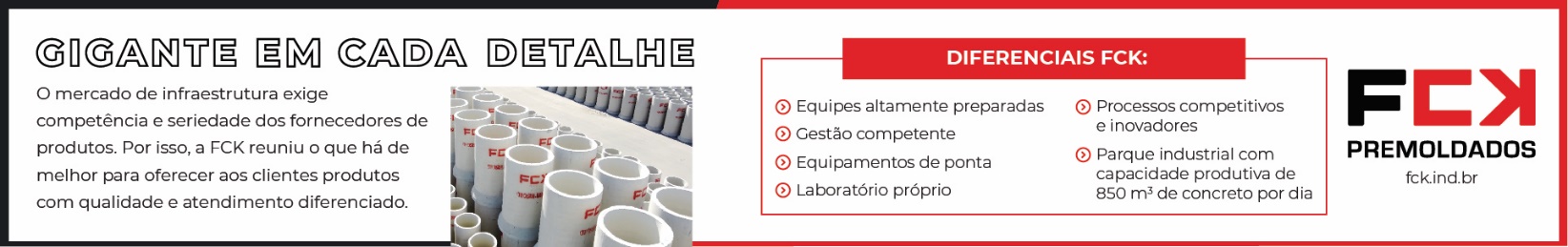 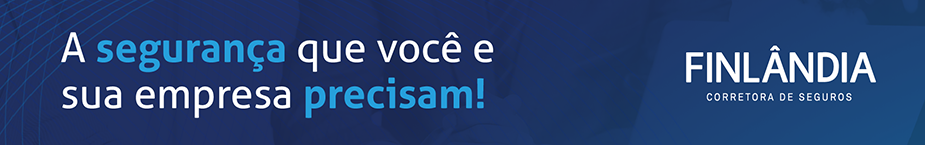 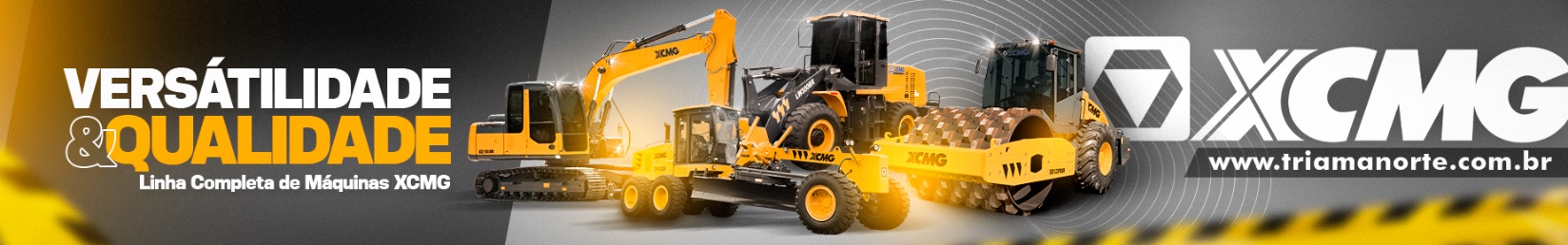 - PUBLICIDADE -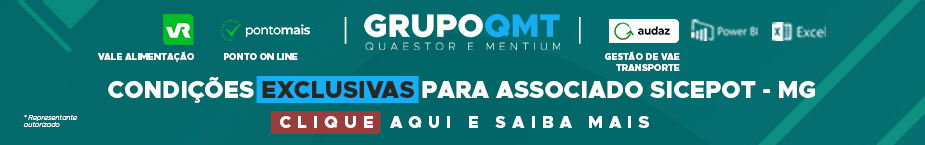 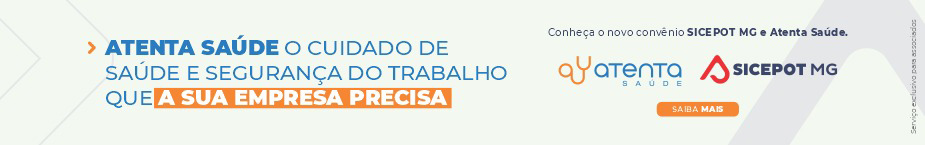 ÓRGÃO LICITANTE: COPASA-MGEDITAL: CPLI . 1120230216Endereço: Rua Carangola, 606, térreo, bairro Santo Antônio, Belo Horizonte/MG.Informações: Telefone: (31) 3250-1618/1619. Fax: (31) 3250-1670/1317Endereço: Rua Carangola, 606, térreo, bairro Santo Antônio, Belo Horizonte/MG.Informações: Telefone: (31) 3250-1618/1619. Fax: (31) 3250-1670/1317OBJETO: execução, com fornecimento total de materiais, das obras e serviços de Melhorias da Captação e da Estação de tratamento de esgoto (ETE), da cidade de Conceição do Mato Dentro / MG.DATAS: Lançamento de proposta: 16/01/2024 08:30Abertura: 16/01/2024 08:30Prazo de execução: Conforme edital.	VALORES	VALORESValor Estimado da ObraCapital Social Igual ou SuperiorR$ 5.134.433,55-CAPACIDADE TÉCNICA: a) Implantação e/ou ampliação e/ou melhorias em captação do tipo superficial e/ou estação elevatória de água; b) Implantação e/ou ampliação e/ou melhorias em estação de tratamento de esgoto, em estrutura de concreto armado; c) Recuperação de estrutura em concreto armado.CAPACIDADE TÉCNICA: a) Implantação e/ou ampliação e/ou melhorias em captação do tipo superficial e/ou estação elevatória de água; b) Implantação e/ou ampliação e/ou melhorias em estação de tratamento de esgoto, em estrutura de concreto armado; c) Recuperação de estrutura em concreto armado.CAPACIDADE OPERACIONAL: a) Implantação e/ou ampliação e/ou melhorias em captação do tipo superficial e/ou estação elevatória de água; b) Implantação e/ou ampliação e/ou melhorias em estação de tratamento de esgoto, em estrutura de concreto armado; c) Recuperação de estrutura em concreto armado.d) Fornecimento e lançamento de concreto armado, com quantidade igual ou superior a 90(noventa) m³; e) Armadura de aço para concreto armado, com quantidade igual ou superior a 6.000(seis mil) kg; f) Pavimento asfáltico (CBUQ e/ou PMF), com quantidade igual ou superior a 1.500(um mil e quinhentos) m²; g) Base compactada, de qualquer tipo, para pavimento, com quantidade igual ou superior a 300(trezentos) m³.CAPACIDADE OPERACIONAL: a) Implantação e/ou ampliação e/ou melhorias em captação do tipo superficial e/ou estação elevatória de água; b) Implantação e/ou ampliação e/ou melhorias em estação de tratamento de esgoto, em estrutura de concreto armado; c) Recuperação de estrutura em concreto armado.d) Fornecimento e lançamento de concreto armado, com quantidade igual ou superior a 90(noventa) m³; e) Armadura de aço para concreto armado, com quantidade igual ou superior a 6.000(seis mil) kg; f) Pavimento asfáltico (CBUQ e/ou PMF), com quantidade igual ou superior a 1.500(um mil e quinhentos) m²; g) Base compactada, de qualquer tipo, para pavimento, com quantidade igual ou superior a 300(trezentos) m³.ÍNDICES ECONÔMICOS: Conforme edital.ÍNDICES ECONÔMICOS: Conforme edital.OBSERVAÇÕES: Mais informações e o caderno de licitação poderão ser obtidos, gratuitamente, através de download no endereço: www.copasa.com.br (link: licitações e contratos/licitações, pesquisar pelo numero da licitação), a partir do dia 19/12/2023.https://www2.copasa.com.br/PortalComprasPrd/#/pesquisaDetalhes/FA7F3401F0201EDEA7BB047509B005D6. OBSERVAÇÕES: Mais informações e o caderno de licitação poderão ser obtidos, gratuitamente, através de download no endereço: www.copasa.com.br (link: licitações e contratos/licitações, pesquisar pelo numero da licitação), a partir do dia 19/12/2023.https://www2.copasa.com.br/PortalComprasPrd/#/pesquisaDetalhes/FA7F3401F0201EDEA7BB047509B005D6. ÓRGÃO LICITANTE: DER - DEPARTAMENTO DE ESTRADAS DE RODAGEM DO ESTADO DE MINAS GERAIS EDITAL: CONCORRÊNCIA 122/2023EDITAL: CONCORRÊNCIA 122/2023Contatos da Assessoria de Licitações: Telefones: (31) 3235-1272E-mail: asl@deer.mg.gov.br  - Av. dos Andradas, 1120 – 10º andar – CEP: 30.120-016 – Belo Horizonte - MGDER-MG - www.der.mg.gov.br Fone: (31) 3235-1081 https://www.der.mg.gov.br/transparencia/licitacoes Contatos da Assessoria de Licitações: Telefones: (31) 3235-1272E-mail: asl@deer.mg.gov.br  - Av. dos Andradas, 1120 – 10º andar – CEP: 30.120-016 – Belo Horizonte - MGDER-MG - www.der.mg.gov.br Fone: (31) 3235-1081 https://www.der.mg.gov.br/transparencia/licitacoes Contatos da Assessoria de Licitações: Telefones: (31) 3235-1272E-mail: asl@deer.mg.gov.br  - Av. dos Andradas, 1120 – 10º andar – CEP: 30.120-016 – Belo Horizonte - MGDER-MG - www.der.mg.gov.br Fone: (31) 3235-1081 https://www.der.mg.gov.br/transparencia/licitacoes OBJETO: AVISO DE LICITAÇÃO Edital nº: 122/2023. Processo SEI nº: 1300.01.0006764/2023-42. O Diretor Geral do Departamento de Estradas de Rodagem do Estado de Minas Gerais – DER-MG torna público que fará realizar, através da Comissão Permanente de Licitação, às 14:00hs (quatorze horas) do dia 23/01/2024, em seu edifício-sede, à Rodovia Papa João Paulo II, Bairro Serra Verde, nº 4001 - Prédio Gerais - 5º andar, nesta capital, licitação na modalidade CONCORRÊNCIA para a Execução das Obras de Reforma e Restauração dos Prédios do Instituto de Educação de Minas Gerais, Unidade Integrante da Secretaria de Estado de Educação, localizada no município de Belo Horizonte, estado de Minas Gerais, de acordo com edital e composições de custos unitários constantes do quadro de quantidades, que estarão disponíveis no endereço acima citado e no site www.der.mg.gov.br, a partir do dia 19/12/2023.OBJETO: AVISO DE LICITAÇÃO Edital nº: 122/2023. Processo SEI nº: 1300.01.0006764/2023-42. O Diretor Geral do Departamento de Estradas de Rodagem do Estado de Minas Gerais – DER-MG torna público que fará realizar, através da Comissão Permanente de Licitação, às 14:00hs (quatorze horas) do dia 23/01/2024, em seu edifício-sede, à Rodovia Papa João Paulo II, Bairro Serra Verde, nº 4001 - Prédio Gerais - 5º andar, nesta capital, licitação na modalidade CONCORRÊNCIA para a Execução das Obras de Reforma e Restauração dos Prédios do Instituto de Educação de Minas Gerais, Unidade Integrante da Secretaria de Estado de Educação, localizada no município de Belo Horizonte, estado de Minas Gerais, de acordo com edital e composições de custos unitários constantes do quadro de quantidades, que estarão disponíveis no endereço acima citado e no site www.der.mg.gov.br, a partir do dia 19/12/2023.DATAS: ENTREGA DOS ENVELOPES: de 08hs às 12hs e de 13hs às 16hs do dia 22/01/2024.ABERTURA DA LICITAÇÃO: 23/01/2024 às 14:00hsVALORESVALORESVALORESValor Estimado da ObraCapital Social Igual ou SuperiorCapital Social Igual ou SuperiorR$ 45.733.855,25--CAPACIDADE TÉCNICA: 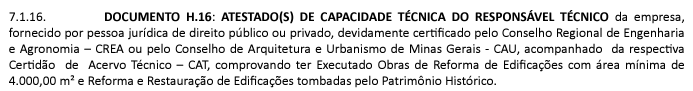 CAPACIDADE TÉCNICA: CAPACIDADE TÉCNICA: CAPACIDADE OPERACIONAL: 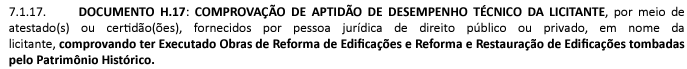 CAPACIDADE OPERACIONAL: CAPACIDADE OPERACIONAL: ÍNDICES ECONÔMICOS: CONFORME EDITAL. ÍNDICES ECONÔMICOS: CONFORME EDITAL. ÍNDICES ECONÔMICOS: CONFORME EDITAL. OBSERVAÇÕES:   A entrega dos envelopes de proposta e documentação deverá ser realizada de 08hs às 12hs e de 13hs às 16hs do dia 22/01/2024 na forma prevista no Edital, na Assessoria de Licitação de Obras e Serviços de Engenharia do DER-MG. A visita técnica ocorrerá nos dias 09/01/2024 de 14:00h às 17:00hs e 10/01/2024 de 9:00hs às 14:00hs, mediante agendamento de acordo com o subitem 7.1.20.1 do edital. Informações complementares poderão ser obtidas pelo telefone 3501-5056 ou pelo site acima mencionado.https://www.der.mg.gov.br/transparencia/licitacoes/concorrencias-tomadas-de-preco-2023/2222-licitacoes/concorrencias-tomadas-de-preco-2023/3417-edital-122-2023. OBSERVAÇÕES:   A entrega dos envelopes de proposta e documentação deverá ser realizada de 08hs às 12hs e de 13hs às 16hs do dia 22/01/2024 na forma prevista no Edital, na Assessoria de Licitação de Obras e Serviços de Engenharia do DER-MG. A visita técnica ocorrerá nos dias 09/01/2024 de 14:00h às 17:00hs e 10/01/2024 de 9:00hs às 14:00hs, mediante agendamento de acordo com o subitem 7.1.20.1 do edital. Informações complementares poderão ser obtidas pelo telefone 3501-5056 ou pelo site acima mencionado.https://www.der.mg.gov.br/transparencia/licitacoes/concorrencias-tomadas-de-preco-2023/2222-licitacoes/concorrencias-tomadas-de-preco-2023/3417-edital-122-2023. OBSERVAÇÕES:   A entrega dos envelopes de proposta e documentação deverá ser realizada de 08hs às 12hs e de 13hs às 16hs do dia 22/01/2024 na forma prevista no Edital, na Assessoria de Licitação de Obras e Serviços de Engenharia do DER-MG. A visita técnica ocorrerá nos dias 09/01/2024 de 14:00h às 17:00hs e 10/01/2024 de 9:00hs às 14:00hs, mediante agendamento de acordo com o subitem 7.1.20.1 do edital. Informações complementares poderão ser obtidas pelo telefone 3501-5056 ou pelo site acima mencionado.https://www.der.mg.gov.br/transparencia/licitacoes/concorrencias-tomadas-de-preco-2023/2222-licitacoes/concorrencias-tomadas-de-preco-2023/3417-edital-122-2023. 